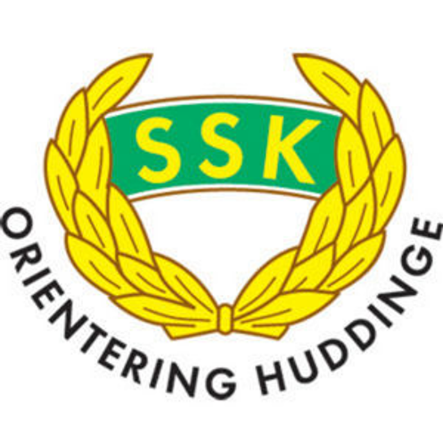 Alla är välkomna att följa med till Sälen den 28/6 – 3/7 för träningar, tävlingar och häng med bästa klubben!Vi kommer att bo i stugor i Lindvallen, 8-10 personer/stuga och laga mat tillsammans. Resan blir gemensam med bilar, ange i anmälan om du har bil och ev platser över eller om du behöver en bilplats.Kostnad för resa, boende, mat (ej mat på resan), träningar och tävlingar landar på 2200:-/person. Vi försöker att få bidrag till denna resa men det är i nuläget oklart om och i så fall vad det blir. Häng med! -Träning och tävling finns för alla åldrar och nivåer (från vit). Ungdomar som åker utan förälder är varmt välkomna, ledare finns!Info om tävlingarna finns här: Eventor - Tävlingsinformation: 3+3 i Sälen (orientering.se)  In och anmäl er så snart som möjligt så underlättar ni planeringen: Eventor - Aktivitet: Sommarläger Sälen 28:e juni- 3:e juli(orientering.se) Frågor? 	Anders Hedman: anders.g.hedman@gmail.comKarin Abel: karin@abel.nuVälkomna!/Anders H, Gunilla K, Karin A, Stefan G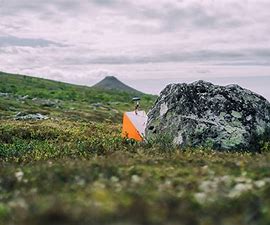 